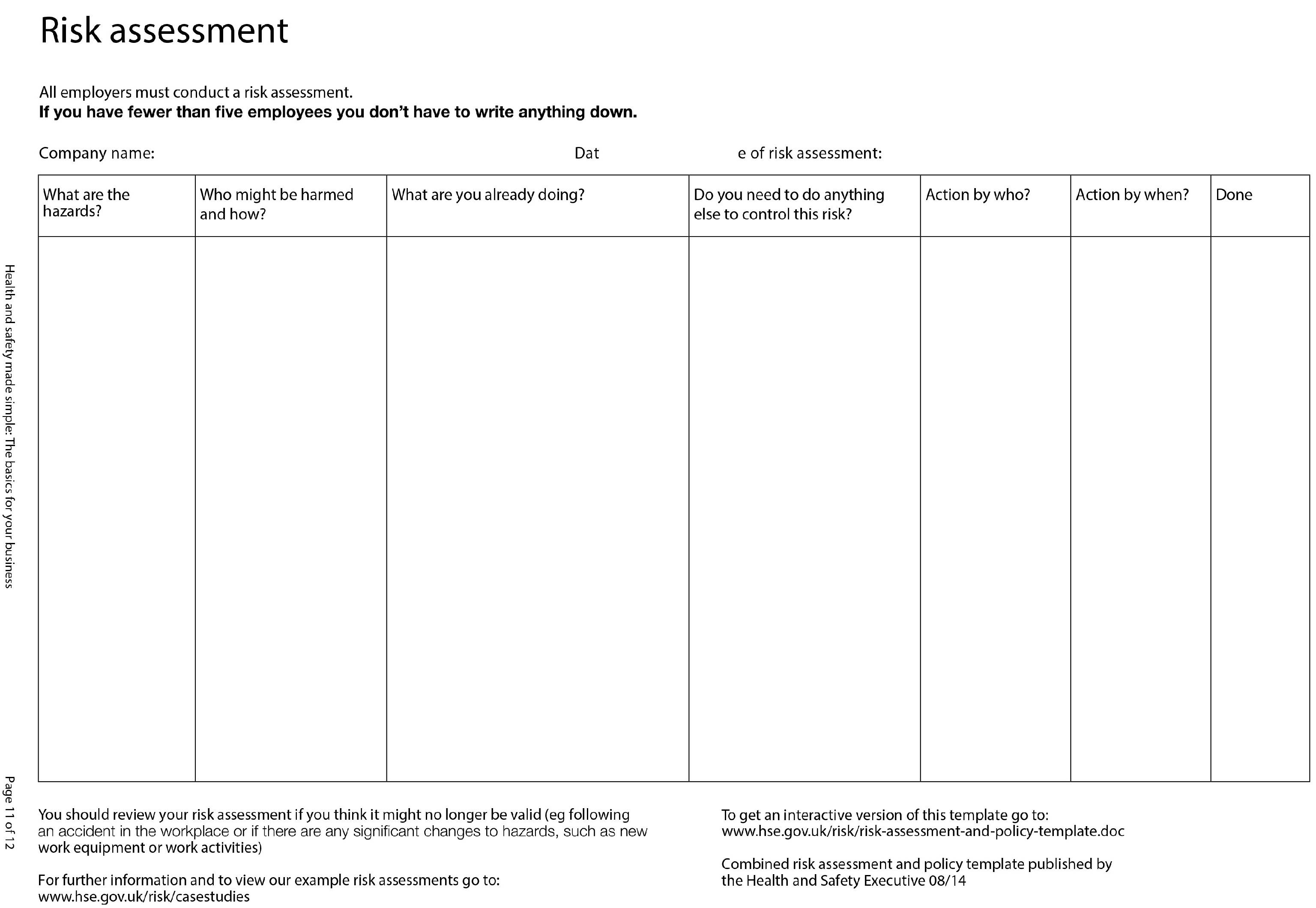 	1.nuts	2.bob			3.	4.	5.	6.	7.	8.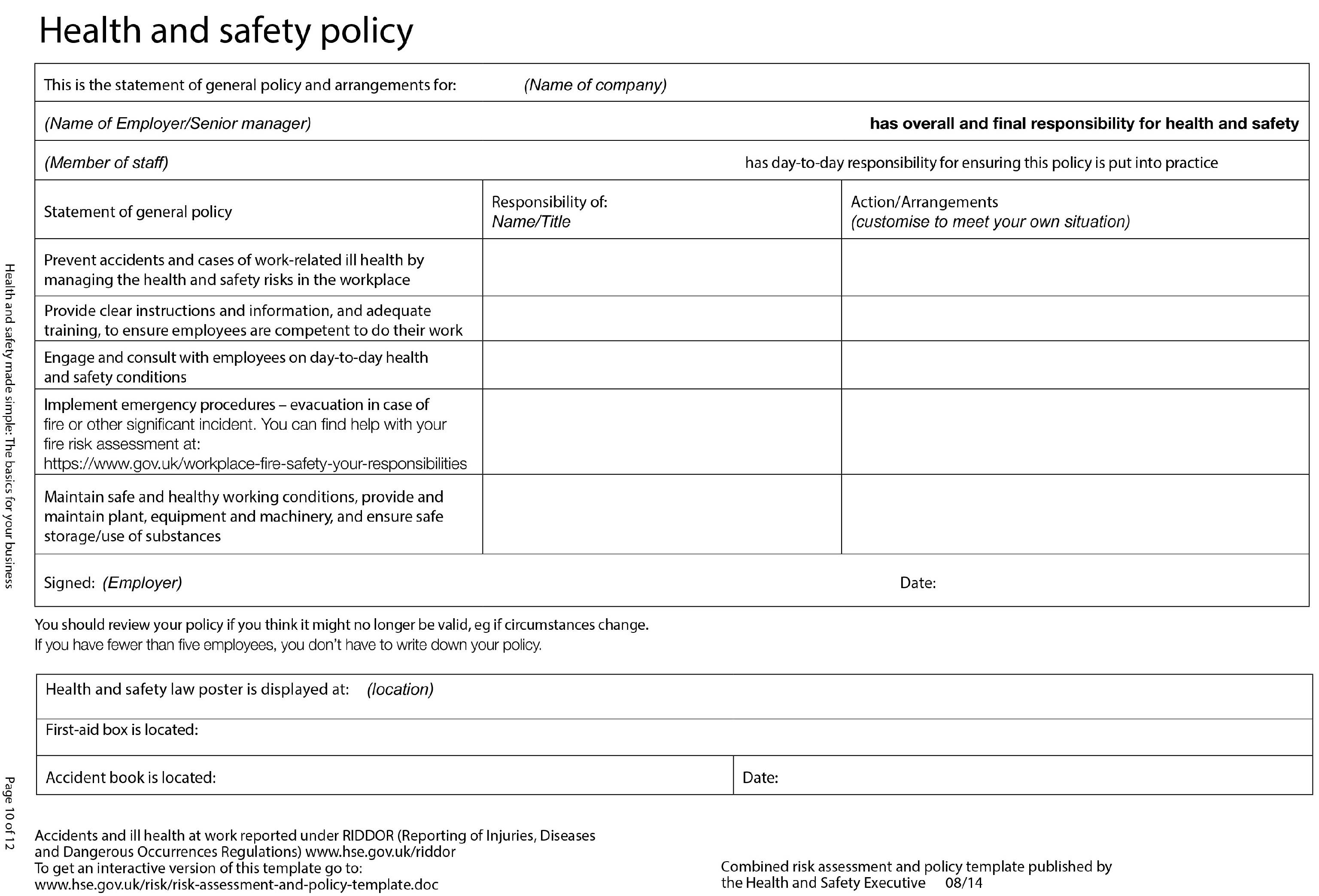 					Luke Bridger